Pedagog szkolny pracuje również podczas nauczania zdalnego!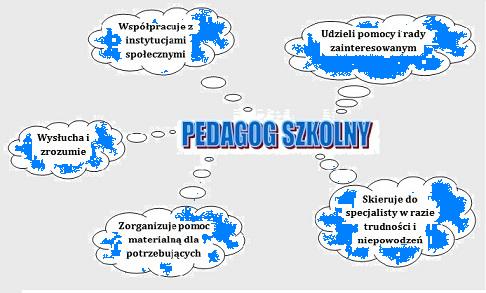 Godziny pracy:Poniedziałek  		12:40 – 13:45
Wtorek 			10:40 – 11:40Środa 			8:50 - 9:45
	popołudniowy dyżur	15:40 – 16:40Czwartek 			9:45 – 10:45 Tydzień z basenemWtorek 			10:40 – 11:45Środa 			8:50 - 9:45
popołudniowy dyżur	15:40 – 16:45Czwartek 			10:40 – 11:25Piątek 			12:40  - 13:50Zachęcam do kontaktu poprzez wiadomości na e- dzienniku lub adres mailowy katarzyna@zsjadachy.pl . Możliwy również kontakt telefoniczny po wcześniejszym umówieniu się przez e-dziennik lub maila. Posiadam również możliwość umówienia na indywidualne konsultacje 
z pedagogiem pracującym w Poradni Psychologiczno- Pedagogicznej w Nowej Dębie. 